Moj jezik - MOST IZMEĐU MENE I TEBEMostovi spajaju ljude, a jezik ih povezuje. To su nevidljivi mostovi koji sa obe strane obale nose svoje blago. Ja sam rođena u Makedoniju, a moj maternji jezik je bosanski jezik. Volim svoj jezik i najviše volim što znam da ga čuvam od nezaborava. Svako bi se trebao truditi naučiti pravilno govoriti i pisati svojim maternjim jezikom pa tako i mi u Makedoniju trebamo voljeti svoj jezik i čuvati njegovo bogatstvo. Kada razmišljam o jezicima sjetim se da je moj jezik najljepši, pa se onda sjetim da je i tvoj jezik isto tako lijep. A zamisli, samo da ja govorim tvoj, a ti moj jezik pa da zajedno proputujemo svijet. Ti mene nauči sve one teške riječi koje su tebi drage, a ja ti obećavam da ću sa puno ljubavi zapamtiti sve što kažeš. Pruži mi ruku, osjeti toplinu i energiju koju ti praćam, pričajući ti do jutra ko sam i gdje živim. Radujem se što me razumiješ i zahvalna sam svojim roditeljima što su svoj maternji jezik prenjeli na mene i brata. A to znači da će mo i mi jednog dana prenijti svojoj djeci jezik koji nikad ne umire. Mostovi među nama niko ne može da sruši sve dok je jezik nama ljubav, dom i porodica. Nemoj se bojati da ćeš pogriješiti, ponavljaj uvijek u slobodno vrijeme, što više učiš, sve više postaješ bogatiji. Ja stobom bi rado da razgovaram o svemu, o ljubavi, o sreći, snovima i putovanjima.Јазикот е дар од Господ. Тој го одредува секој од нас и начинот на кој комуницираме, колку повеќе знаеме јазици толку сме побогати. А колку повеќе стекнуваме пријатели толку повеќе се остваруваат мостовите кои не водат кон успех. Јас и ти, мостот ни е заедничкиот јазик. Помини на другата страна, те чекам со раширени раце, заедно животот во љубов и среќа да го живееме.Šifra Sreća!Mirjem Zecevic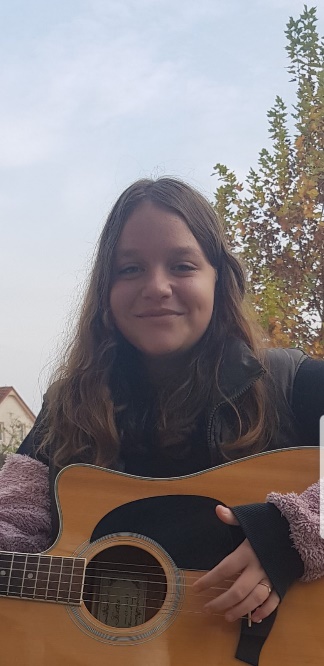 